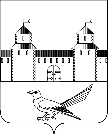 от  01.08.2016 № 1352-пОб утверждении схемы расположения земельного участка на кадастровом плане	В соответствии со статьей 11.10 Земельного кодекса Российской Федерации, статьей 16 Федерального закона от 06.10.2003 № 131 – ФЗ «Об общих принципах организации местного самоуправления в Российской Федерации», приказом Минэкономразвития РФ от 01.09.2014 № 540 «Об утверждении классификатора видов разрешенного использования земельных участков», руководствуясь статьями 32, 35, 40 Устава муниципального образования Сорочинский городской округ Оренбургской области и поданным заявлением (вх. № Мз-998 от 13.07.2016) администрация Сорочинского городского округа Оренбургской области постановляет:       1. Утвердить схему расположения земельного участка условный номер 56:45:0102026: ЗУ1 с местоположением:   1.1. ЗУ1- Площадь земельного участка 430кв. м., расположенного в кадастровом квартале: 56:45:0102026 по адресу: Российская Федерация, Оренбургская область,г. Сорочинск,садовый массив № 5(с/т «Геолог») ул.Дачная,17Разрешенное использование:ведение садоводства.Категория земель: земли населенных пунктов.      2. Контроль за исполнением настоящего постановления возложить на главного архитектора муниципального образования Сорочинский городской округ Оренбургской области - Александра Федотовича Крестьянова.      3. Настоящее постановление вступает в силу со дня подписания и подлежит размещению на Портале муниципального образования Сорочинский городской округ Оренбургской области.И.о. главы муниципального образованияСорочинский городской округ – первый заместитель главы администрации городскогоокруга по оперативному управлениюмуниципальным хозяйством                                               А.А. БогдановРазослано: в дело, Управление архитектуры, прокуратура, заявителю.Администрация Сорочинского городского округа Оренбургской области                                            ПОСТАНОВЛЕНИЕ